図書館ホール利用申込書　　　　　年　　　月　　　日附属図書館 理工学図書館　殿大阪大学附属図書館 理工学図書館 図書館ホール利用取扱い要領に従い、下記のとおり申込みます。記利用日時	　　　　　年　　　月　　　日　　　曜日　　　：　　　～　　　：　　　利用目的									利用人数		人 （うち学生証または図書館利用者票未所有者の人数	人）利用機器・備品（利用するものを○で囲んでください）※ 記入された個人情報は、図書館業務に限り利用いたします。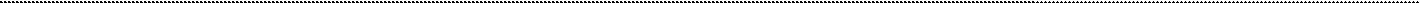 決裁欄　　上記のことについて、承認してよろしいか伺います。　利用責任者利用責任者所属（部局／専攻）職名氏名連絡先（内線）副館長課長課長補佐理工学図書館班